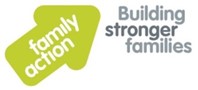 Do you want to support new parents with low mental health issues?  VOLUNTEER TRAINING STARTING SOON!        Next 6 week training date will be confirmed Become a Trained Perinatal Volunteer Befriender! Lambeth Perinatal Service offers support to families that are struggling with their emotional health and wellbeing or where there has been a diagnosis of low to moderate level perinatal mental illness.  What you would do... Be matched with a family based on your skills, experiences & preferences Build a positive and effective relationship with the family Support families to widen their social networks and pursue interests  Support the family in their home, go out and about in local areas,      connect with children’s centres and encourage baby bonding and play 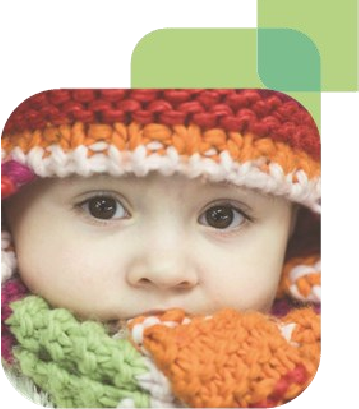 What’s in it for you? Full training provided  Ongoing personal development opportunities with Family Action Be supported by a professional Perinatal Coordinator   All travel expenses are covered Increase your confidence, self-esteem and strengthen your CV  	Make a difference to the lives of people in your community! To find out more information and request your application pack contact:   	Annette Hill - Lambeth Perinatal Project Manager   	02038153749 lambeth.perinatal@family-action.org.uk   Get in touch NOW to sign up for the next training!! 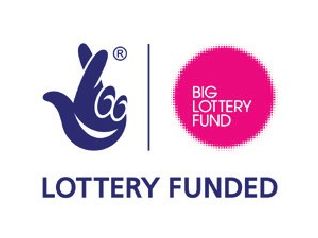 